	S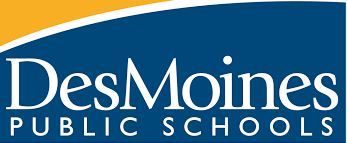 U.S. History – Civil War to Present:  Year at a Glance 2019-2020Primary Resource: TeachTCI History Alive! Pursuing American IdealsStandards included in every unit: SS-US.9-12.23. Analyze the relationship between historical sources and the secondary interpretations made from them. SS-US.9-12.24. Critique primary and secondary sources of information with attention to the source of the document, its context, accuracy, and usefulness such as the Reconstruction amendments, Emancipation Proclamation, Treaty of Fort Laramie, Chinese Exclusion Act, Roosevelt’s Corollary to the Monroe Doctrine, Wilson’s Fourteen Points, New Deal Program Acts, Roosevelt’s Declaration of War, Executive Order 9066, Truman Doctrine, Eisenhower’s Farewell Speech, Gulf of Tonkin Resolution, Test Ban Treaty of 1963, Brown vs. Board of Education decision, Letter from a Birmingham Jail, and the Voting Act of 1965. SS-US.9-12.25. Analyze how regional, racial, ethnic and gender perspectives influenced American history and culture. Standards-Referenced Grading BasicsOur purpose in collecting a body of evidence is to: • Allow teachers to determine a defensible and credible topic score based on a representation of student learning over time. • Clearly communicate where a student’s learning is based on a topic scale to inform instructional decisions and push student growth. • Show student learning of Level 3 targets through multiple and varying points of data • Provide opportunities for feedback between student and teacher. Scoring A collaborative scoring process is encouraged to align expectations of the scale to artifacts collected. Routine use of a collaborative planning and scoring protocol results in calibration and a collective understanding of evidence of mastery. Enough evidence should be collected to accurately represent a progression of student learning as measured by the topic scale. Teachers look at all available evidence to determine a topic score. All topic scores should be defensible and credible through a body of evidence. ***Only scores of 4, 3.5, 3, 2.5, 2, 1.5, 1, and 0 can be entered as Topic Scores.Multiple OpportunitiesPhilosophically, there are two forms of multiple opportunities, both of which require backwards design and intentional planning. One form is opportunities planned by the teacher throughout the unit of study and/or throughout the semester. The other form is reassessment of learning which happens after completing assessment of learning at the end of a unit or chunk of learning (see information in SRG Handbook) Students will be allowed multiple opportunities to demonstrate proficiency. Teachers need reliable pieces of evidence to be confident students have a good grasp of the learning topics before deciding a final topic score. To make standards-referenced grading work, the idea of “multiple opportunities” is emphasized. If after these opportunities students still have not mastered Level 3, they may then be afforded the chance to reassess.SEMESTER 1Unit 1: Identity Then/E Pluribus UnumUnit 2: Domestic ReformUnit 3: Immigration and MigrationTopic Scales to be reported in ICUS IdentityExpansion and Restriction of RightsImmigration and MigrationReporting frequency of topic scores4 weeks7 weeks7 weeksApproximate beginning and end dates for the topics8/23 – 9/209/23 – 11/811/11 – 1/15Standards Addressed21, 23, 2614, 1517, 18, 27SEMESTER 2Unit 4: EconomyUnit 5: ConflictUnit 6: US IssuesTopic Scales to be reported in ICEconomic GrowthForeign ConflictCurrent IssuesReporting frequency of topic scores6 weeks6 weeks6 weeksApproximate beginning and end dates for the topics1/21 – 2/283/2 – 4/174/20 – 5/28Standards Addressed13, 15, 16, 1819, 20, 21, 2615, 17, 22, 26Evidence shows the student can...Topic ScoreDemonstrate all learning targets from Level 3 and Level 44.0Demonstrate all learning targets from Level 3 with partial success at Level 43.5Demonstrate all learning targets from Level 33.0Demonstrate at least half of the Level 3 learning targets2.5Demonstrate all learning targets from Level 2 but fewer than half of the learning targets from Level 32.0Demonstrate at least half of the Level 2 learning targets and none of the Level 3 learning targets1.5Demonstrate fewer than half of the learning targets from Level 2 and none of the Level 3 learning targets1.0Produce no evidence appropriate to the learning targets at any level0Unit 1: Identity Then/ E Pluribus UnumEssential Question: Did the founding of American create revolutionary change for all?   4 weeks Big Idea: In this unit students will explore who America wanted to be when it was founded. This begins the year by examining America’s commitment to the founding ideals of: freedom, liberty, equality, opportunity, and democracy.ScalesItem Bank: American Identity(Standards aligned:  )Item Bank: American Identity(Standards aligned:  )Level 3Level 3Target: Interpret evidence to justify America’s commitment to the founding ideals in the post-Civil War era.  Resources to teach:Teacher materials:Student materials:Target: Compare and contrast the experiences of different groups to the founding ideals in the post-Civil War era.Resources to teach:Teacher materials:Student materials:Target: Compare and contrast the experiences of different groups to the founding ideals in the post-Civil War era.Resources to teach:Teacher materials:Student materials:Guiding Questions, Ideas, and/or ConceptsGuiding Questions, Ideas, and/or ConceptsUnit 2: Domestic ReformEssential Question: Under what conditions should citizens’ rights be restricted or expanded?   7 weeks Big Idea: In this unit, students will ScalesItem Bank: Restriction and Expansion of Rights(Standards aligned:         )Item Bank: Restriction and Expansion of Rights(Standards aligned:         )Item Bank: Restriction and Expansion of Rights(Standards aligned:         )Level 3Level 3Level 3Target: Assess how women’s rights have been restricted and expanded.Resources to teach:Teacher materials:Student materials:Target: Assess how African American’s rights have been restricted and expanded.Resources to teach:Reconstruction after the Civil War- Henry Lewis GatesTeacher materials:Student materials:Target: Assess how Native American’s rights have been restricted and expanded.Resources to teach:Teacher materials:Student materials:Guiding Questions, Ideas, and/or ConceptsGuiding Questions, Ideas, and/or ConceptsGuiding Questions, Ideas, and/or ConceptsWomen’s TemperanceWomen’s Suffrage- 19th AmendmentLabor Challenges- Triangular Shirtwaist FireWWI- Red Cross, Women NursesFlappersWomen in the Depression- Married women were banned from working.WWII- Rosie the Riveter, Women’s Air Corp., WAVESCult of Domesticity60’s Women’s Rights Movement- NOW, Equal Pay Act, Griswold vs. Connecticut, Planned Parenthood, Title IX, Equal Rights AmendmentSexism in Workplace- Gloria Steinman, Feminine MystiqueSee Current Topic Unit 6: #MeTooPlessy v. FergusonNAACP- W.E.B. DuboisBooker T. WashingtonIda B. WellsGreat MigrationMarcus Garvey- Back to Africa MovementSegregation in WWIBlack Wall StreetRace Riots- Red SummerHarlem RenaissanceLack of New Deal ProgramsDouble V CampaignAfrican American in Military- Tuskegee Airmen, Desegregate Civil Service (Truman)Civil Disobedience- MLKCivil Rights Act 1964Voting Rights Act of 1965Black Nationalism- Malcolm X, Black Panther PartyL.A. Race RiotsSee Current Topic Unit 6: #BlackLivesMatterTreaty of Fort LaramieBattle of Little Big Horn Dawes ActWounded KneeCarlisle SchoolsIndian Citizenship ActAmerican Indian MovementIndian Civil Rights Act of 1968See Current Topic Unit 6: Dakota PipelineUnit 3: Immigration and MigrationEssential Question: How have the causes and effects of the movement of people in the US changed over time?  How has the US response to the movement of people changed over time?  7 weeks Big Idea: In this unit students will examine patterns of immigration and migration over the 20th century, touching briefly on the patterns prior to this time. Teachers will help students explore the changing patterns of immigration and how responses have changed to various groups over time. They will end by briefly touching on more contemporary issues surrounding US immigration and migration. Item Bank: Immigration and Migration(Standards aligned:         )Item Bank: Immigration and Migration(Standards aligned:         )Item Bank: Immigration and Migration(Standards aligned:         )Item Bank: Immigration and Migration(Standards aligned:         )Level 3Level 3Level 3Level 3Target: Identify patterns of immigration during the 20th century.Resources to teach:Teacher materials:Population Research Bureau: Trends in Migration to the USMigration Policy Institute: US Immigration TrendsStudent materials:Target: Compare reasons for migration within the United States..Resources to teach:Teacher materials:Jacob Lawrence The Migration SeriesStudent materials:Target: Correlate patterns of immigration and the responses in American law. Resources to teach:Teacher materials:Student materials:Target: Correlate patterns of immigration and the effects on American culture.Resources to teach:Teacher materials:Jacob Lawrence The Migration SeriesStudent materials:Guiding Questions, Ideas, and/or ConceptsGuiding Questions, Ideas, and/or ConceptsGuiding Questions, Ideas, and/or ConceptsGuiding Questions, Ideas, and/or ConceptsPush vs. Pull Factors Ellis IslandAngel Island1965 Immigration ActIowa’s history of welcoming refugees since Governor Ray and the Tai Dam RefugeesIndustrialization: Escape share cropping and Jim Crow South to Northern factory or industrial jobs; Rural to Urban migrationHomestead ActExodustersDust Bowl Migrants- OakiesGrowth of the Middle Class: red liningPost WWI Red Scare: Sacco and VanzettiPalmer Raids Immigration Quota LawsEnglish only initiativesRefugee assistanceThe rise of cultural enclavesExamine changes to culture in the US from immigrant influencesChanging diversity in ALL communities.See current topic Unit 6- Defacto Segregation in SchoolsUnit 4 : EconomyEssential Question: What should the relationship be between the government and its citizens?   6 weeks        Big Idea: In this unit, students will examine the changing US economy over time. They will pay particular attention to how the relationship between the government, businesses, and citizens has changes and benefited different groups over time.  ScalesItem Bank: Economy (Standards aligned:         )Item Bank: Economy (Standards aligned:         )Item Bank: Economy (Standards aligned:         )Item Bank: Economy (Standards aligned:         )Level 3Level 3Level 3Level 3Target: Resources to teach: Teacher materials: Target: Resources to teach: Teacher materials: Target: Resources to teach: Teacher materials: Target: Resources to teach: Teacher materials: Target: Resources to teach: Teacher materials: Guiding Questions, Ideas, and/or ConceptsRobber BaronsUrbanizationLabor LawsModern InventionsBuying on MarginMass ConsumerismStock Market CrashNew Deal- Relief, Recovery, Reform programsSuburbanizationBaby BoomTaft-Hartley BillWar on PovertyMedicare, Food StampsUnit 5: ConflictEssential Question: Under what circumstances should the United States intervene in world events?   6 weeks   Big Ideas: In this unit, Item Bank: Foreign PolicyItem Bank: Foreign PolicyItem Bank: Foreign PolicyTarget: Examine how imperialism changed the role of the United States.Resources to teach: Teacher materials: Student materials:  Target: Generalize how US foreign policy changed from WWI to WWII.Resources to teach: Teacher materials: Student materials: Target: Analyze US foreign involvement in the Cold War era and beyond.Resources to teach: Teacher materials: Student materials: Guiding Questions, Ideas, and/or ConceptsGuiding Questions, Ideas, and/or ConceptsGuiding Questions, Ideas, and/or ConceptsNeutrality ProclamationMonroe DoctrineRoosevelt’s CorollarySpanish American War- Puerto Rico, Cuba, Guam, PhillipinesHawaiiAlaskaWilson’s Neutrality SpeechSinking of LuisitaniaZimmerman TelegramAnti-German PropagandaWilson’s War SpeechLeague of NationsIsolation vs. InterventionNeutrality Acts- Cash and Carry- Lend Lease ActsRoosevelt’s Four Freedoms SpeechPearl HarborJapanese Interment Manhattan Project- Decision to Drop Atomic BombUnited NationsContainmentIron CurtainTruman DoctrineBerlin AirliftMarshall PlanNATO-Warsaw PactKorean WarDomino TheoryVietnam WarCountercultureCollapse of USSRCreation of IsraelCamp David AccordsIranian Hostage CrisisUnit 6: US IssuesEssential Question:   6 weeks        Item Bank: Current Issues(Standards aligned:         )Item Bank: Current Issues(Standards aligned:         )Item Bank: Current Issues(Standards aligned:         )Item Bank: Current Issues(Standards aligned:         )Level 3Level 3Level 3Level 3Target: Resources to teach: Teacher materials: Target: Resources to teach: Teacher materials: Target: Resources to teach: Teacher materials: Target: Resources to teach: Teacher materials: Target: Resources to teach: Teacher materials: Guiding Questions, Ideas, and/or Concepts#meToo#BlackLivesMatterDakota PipelineFair TradeMarch for Our LivesBorder WallImmigration quotasOutsourcing NAFTATrade AgreementsTariffsWar in Iraq – 9/11IranISISThe role of the US in foreign affairsWar in Iraq – 9/11IranISISThe role of the US in foreign affairs